ИНФОРМАЦИОННОЕ ПИСЬМО26 апреля 2023 года Тверской государственный университет проводит Всероссийскую (с международным участием) научно-практическую конференцию «Никольские чтения: традиции и инновации в образовании», посвященную 150-летию со дня рождения первого ректора Тверского учительского института Николая Дмитриевича Никольского.Тематика работы конференции: история высшего образования в России, актуальные проблемы развития российской системы образования, перспективные направления эволюции системы образования в условиях социально-политических изменений, взаимодействие органов власти, бизнес-сообщества и учебных заведений, роль педагога и наставника в образовании, образовательные траектории в современном обществе.Предполагается работа студенческой и школьной секций.К участию приглашаются ученые, педагоги, аспиранты, студенты и школьники.Планируется издание сборника материалов конференции.Условия участия в конференции:Публикация материалов бесплатная. Опубликованные статьи размещаются в РИНЦ.Оргкомитет оставляет за собой право отклонять материалы, не соответствующие по тематике, качеству и оформлению.Правила оформления статей:Объем до 0,5 печатного листа (8 страниц). Редактор Word, шрифт Times New Roman. Кегль 14, интервал одинарный, поля 20 мм со всех сторон. Сноски автоматические постраничные со сквозной нумерацией (1, 2, 3, 4, 5, 6).Заявки и тексты статей подаются по электронной почте не позднее 20 марта 2023 года. Статьи сопровождаются аннотацией. Название статей, ключевые слова и аннотации предоставляются на русском и английском языках.Обязательно указывается ФИО автора, учебное заведение, факультет, кафедра.Проезд, проживание – за счет направляющей организации.Контактная информация:170100, г. Тверь, ул. Желябова, 33, Тверской государственный университет, исторический факультет, кафедра социально-культурного сервисаТелефон/факс: (4822) 32-14-28E-mail: conftver12@mail.ru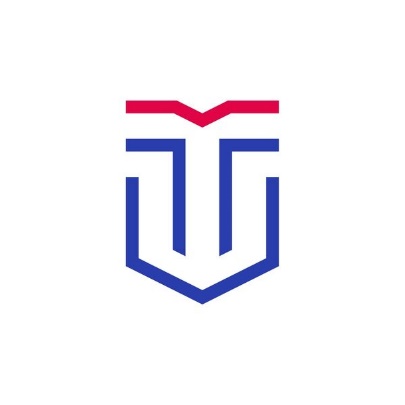 Никольские чтения:традиции и инновации в образованииВсероссийская (с международным участием)научно-практическая конференция